Otwock 01.06.2020r.Dzień dobry dziewczynki!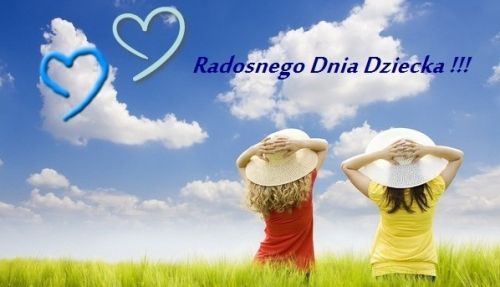 Dziś dzień dziecka. Mam nadzieję, że się nie obrazicie, gdy złożę Wam życzenia z tej właśnie okazji. Może, niektóre z Was czują się na tyle dorosłe, że nie chcą,  aby uważać je za dzieci, ale ja Wam życzę, abyście zawsze – po mimo zwiększającej się liczby lat – czuły się jak dzieci, i żeby wasi rodzice zawsze w Was widzieli swoje pociechy nawet, gdy będziecie już dorosłe i usamodzielnione. ABYŚCIE BYŁY:jak dzieci - wrażliwe, jak dzieci - ufne wobec tych, którzy są za Was odpowiedzialni,jak dzieci - prostolinijnejak dzieci - szczerejak dzieci - ciekawe światajak dzieci – zawsze czule przytulające się do mamy.Życzę Wam, aby ten dzień był dniem świętowania w gronie rodzinnym. Z Waszych wypowiedzi zawsze słyszę, że rodzina jest dla Was najważniejsza, wymieniana na pierwszym miejscu. I to jest piękne! Właśnie takie święta jednoczą i zbliżają do siebie ludzi tworzących tę rodzinę. Pielęgnujcie Wasze rodzinne tradycje i świętujcie wzajemne święta, pamiętając o swoich najbliższych.Dziś proponuję Wam:  rymowanki – zgadywanki.Mam nadzieję, że nie będziecie miały trudności w ich odgadnięciu. Dla ułatwienia podpowiem Wam, że wszystkie rozwiązania – hasła zaczynają się na literę: AW tych odpowiedziach są ukryte litery, które tworzą hasło.  Liczba w nawiasie pod zagadką  wskazuje, która litera z rozwiązania potrzebna jest do hasła, np. zagadka: 			 	1. Spadł z pióra, robił plamy.W wiecznych piórach Dziś go mamy.Pod spodem liczba w nawiasie: 		(5)Odpowiedź: 				 ATRAMENT Czyli  1-pierwsza  litera do hasła:	M    Zagadki są podane w kolejności odpowiadającej kolejności  liter do hasła.To zaczynamy! Powodzenia!Wszyscy znają tego pana: piękne bajki pisał dla nas.Nawet dzisiaj pamiętamy o ,,Dziewczynce z zapałkami” (3)       	Ogłasza co w kinie będzie ciekawego.Jeśli nie potrafisz, nie  pchaj się na niego.(5)	Ta duża wyspa leży od nas z dala.Są tam krokodyle, kangury i  misie koala.(8)		Każdy odznacza się wielką siłą.W ,,Lokomotywie” - tysiąc ich było.(z tego rozwiązania są nam potrzebne  trzy  litery (4,5,6)Chuda - jak strach, weszła na dach.Ramiona wyciąga stale i łowi – nie ryby – fale!(3)Włosy – nie z tej ziemi! Skrzydła – bardzo duże!Chociaż nie ma miotły, Czasem bywa stróżem!(4)Co musi napisać nadawca dokładnie, żeby list nie zabłądził?Kto pierwszy zgadnie?(5)Daleko stąd - gorący ląd.Dużo tam zwierząt, lasy, góry i mnóstwo ludzi czarnoskórych.(z tego rozwiązania są nam potrzebne  trzy  litery w tej kolejności (5,1,3)Fotografie, znaczki do środka się chowa.Do niektórych trzeba wpisać miłe słowa.(3)ROZWIĄZANIE – HASŁO:  (wystarczy wpisać litery w kratki według kolorów)Jakie jest hasło? Już wiecie? Czekam na Wasze odpowiedzi. Możecie przesłać emailem lub sms-em.Zapamiętajcie to jest szczera prawda!Dobrego dnia!Pozdrawiam serdecznieOla KapelATRAMENT